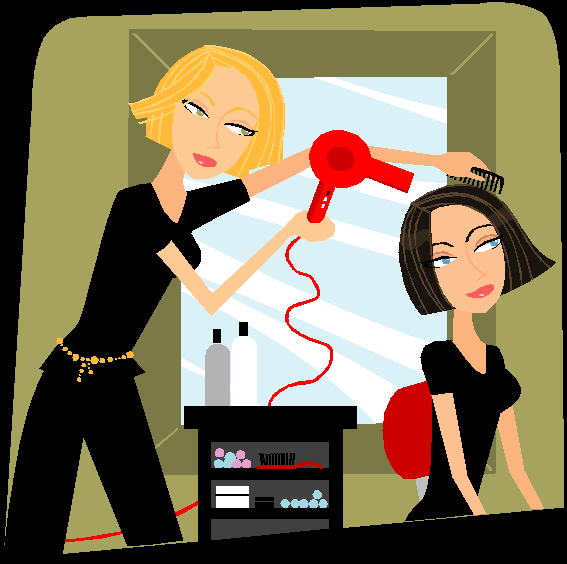 Εικόνα (τι είναι) ……………………………………………………………………………………………………………………………Χρήση (τι κάνεις εκεί) ………………………………………………………………………………………………………………....………………………………………………………………………………………………………………………………………………………………Τι περιλαμβάνει αυτός ο χώρος (τι θα δεις εκεί)  ……………………………………………………………………………………………………………………………………………………………………………………………………………………………………………………………………………………………………………………………………………………………………………………………………Πού βρίσκεται (που θα συναντήσεις αυτό που βλέπεις) …………………………………………………………………………………………………………………………………………………………………………………………………………………………Επισκέψεις (πόσο συχνά επισκέπτεσαι τον χώρο)  …………………………………………………………………………………………………………………………………………………………………………………………………………………………………Συναισθήματα (τι νιώθεις όταν πας) …………………………………………………………………………………………………………………………………………………………………………………………………………………………………………………………Αιτία (γιατί νιώθεις έτσι)  ……………………………………………………………………………………………………………………………………………………………………………………………………………………………………………………………………………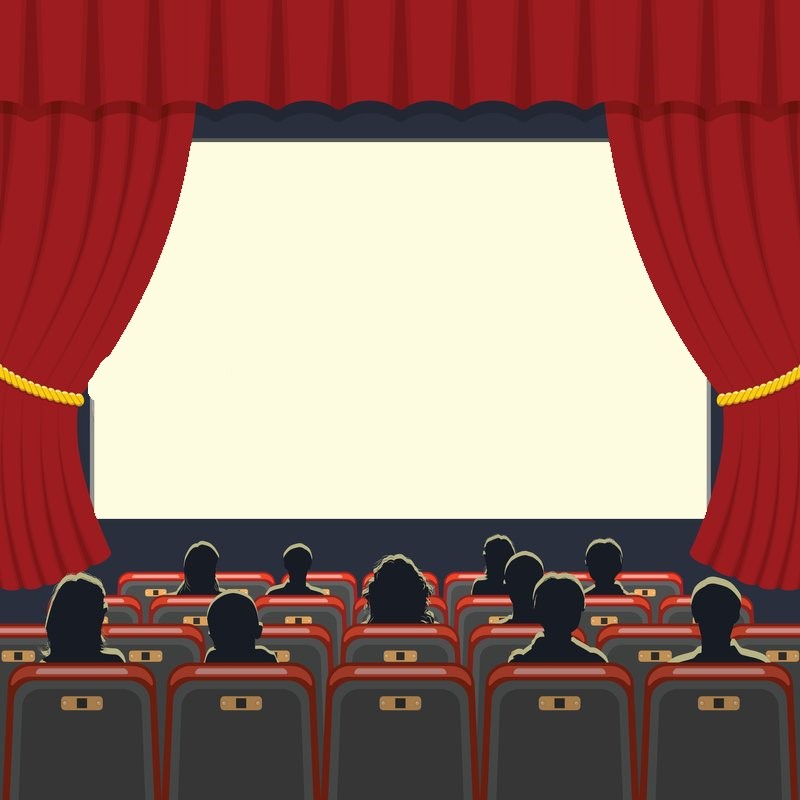 Εικόνα (τι είναι) ……………………………………………………………………………………………………………………………Χρήση (τι κάνεις εκεί) ………………………………………………………………………………………………………………....………………………………………………………………………………………………………………………………………………………………Τι περιλαμβάνει αυτός ο χώρος (τι θα δεις εκεί)  ……………………………………………………………………………………………………………………………………………………………………………………………………………………………………………………………………………………………………………………………………………………………………………………………………Πού βρίσκεται (που θα συναντήσεις αυτό που βλέπεις) …………………………………………………………………………………………………………………………………………………………………………………………………………………………Επισκέψεις (πόσο συχνά επισκέπτεσαι τον χώρο)  …………………………………………………………………………………………………………………………………………………………………………………………………………………………………Συναισθήματα (τι νιώθεις όταν πας) …………………………………………………………………………………………………………………………………………………………………………………………………………………………………………………………Αιτία (γιατί νιώθεις έτσι)  ……………………………………………………………………………………………………………………………………………………………………………………………………………………………………………………………………………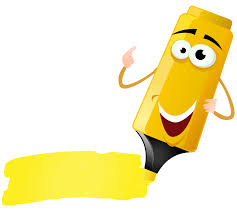 